DOZOR body camera short manual 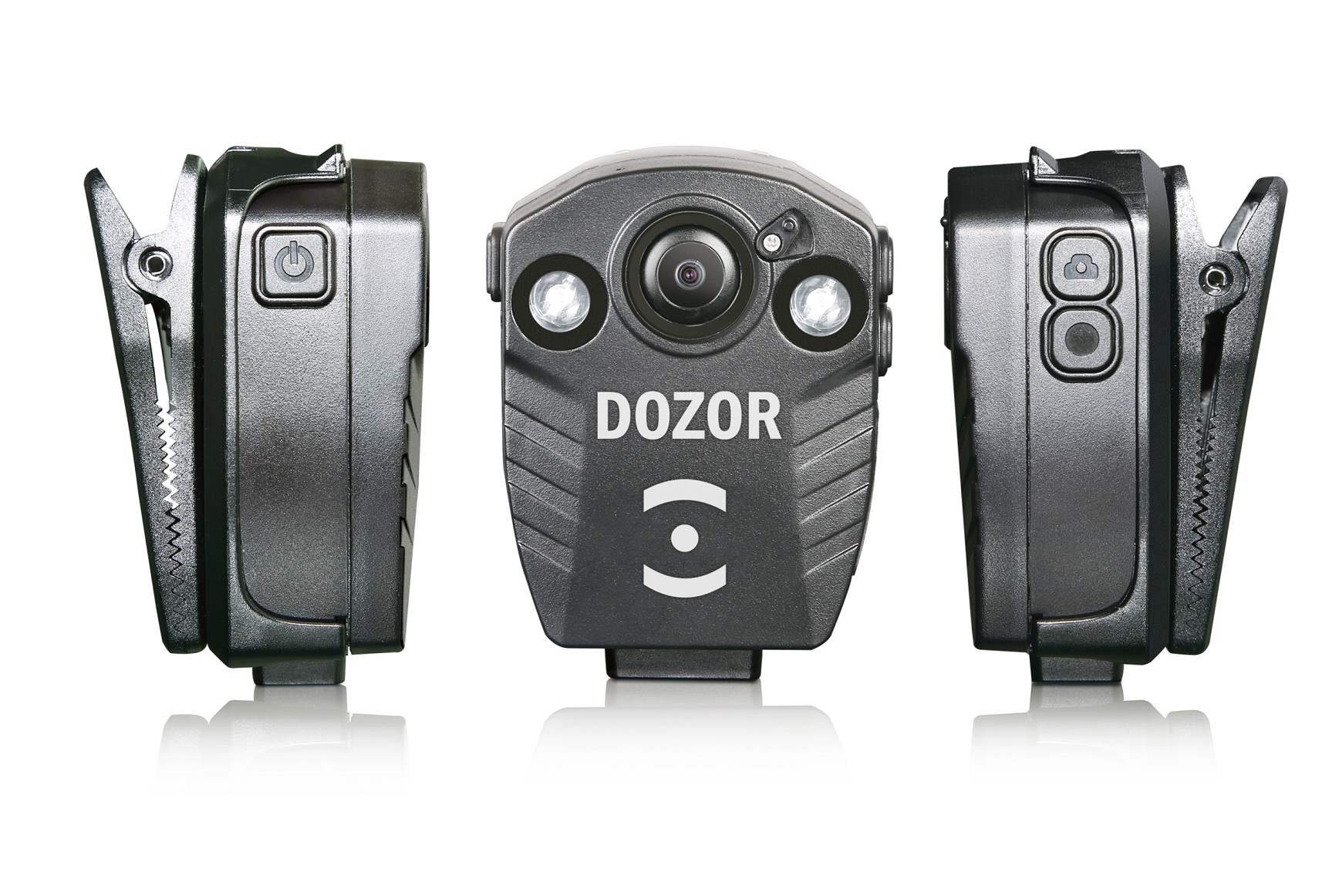 DOZOR body cameraDOZOR body camera short descriptionDOZOR body camera is portable camera designed for long-time (up to 8hous) HD-video Recording in mode 24*7*365. It is designed for indoor and outdoor use. It is easy-to use, it has vandalproof, rainproof housing and Night mode with White led and IR led. DOZOR body camera is light weight (100gr only) and designed for police, security and other users who need high-quality video+ audio recording and photo. It is easy to set up DOZOR body camera to any kind of dress.DOZOR body camera structure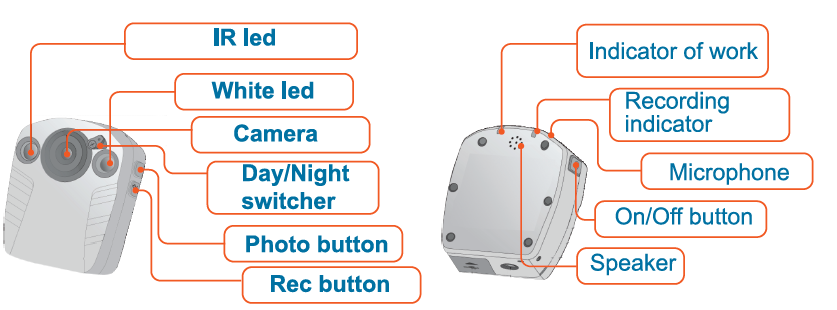 Operation of DOZOR body cameraBattery chargingUse AC or Car power adaptor or USB port of PC and USB- cable for charging. Also DOZOR body cameras can be charged in DOZOR Terminals. Charging can take about 4hours or more. During the charging red indicator on the back of the camera will be blinking. When the battery is fully charged – red indicator will be on constantly. Turning on and off DOZOR body cameraPress POWER ON button for 5 seconds for turning on DOZOR body camera. After DOZOR body camera is on – it will make “beep” and red indicator will be on constantly – it means that the camera is in standby mode now.  Press POWER ON button for 3 seconds for turning off DOZOR body camera, it will make “beep” and turn off red indicator will fade. Please do not press on buttons too hard!Usage of DOZOR body cameraBefore start please charge the battery. Then set up DOZOR body camera to your dress. We also recommend you to use safety cord, to protect DOZOR body camera from falling down. Then turn it on. For photo – shortly press photo button, the camera will make “beep” blink green once and make a photo. For video recording – “rec” button - the camera will make “beep” and green will start blinking. To stop recording – shortly press “rec” button again, green will stop blinking and red will shine constantly. All records and photos will be stored on built in memory. Photos – in .JPEG files, records – in .MOV files. Length of records can be set 10, 20 or 30 minutes (all settings can be done from PC with DOZOR SW, or DOZOR TERMINALs).  When it is dark – use night mode (day/night switcher is on the front of the camera).G-Sensor in DOZOR body cameraEach DOZOR body camera has built in G-sensor, which can activate video recording if the camera is hit or shaken in standby mode. Recording will continue 5 min, after that camera will return in standby mode. G-sensor can be disabled or enabled in settings.DOZOR body camera specificationDOZOR body camera accessories list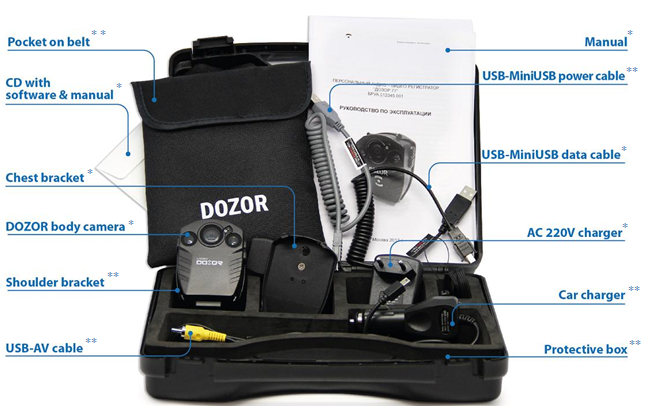 *default accessories **extended accessoriesDOZOR Light – software for setup and playback.Software DOZOR Light is for fast setup of the camera and access to the memory of the cameraInstalling and using of DOZOR Light1.       Run the file “DOZOR Light” file to install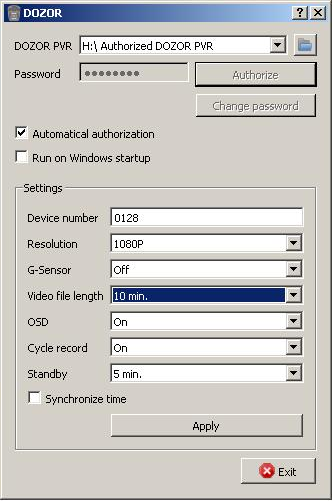 2.       Choose language (English or Russian) during installation3.       Run the SW (you must have Admin rights on this PC)4.       Connect DOZOR to PC by USB – it will appear in upper window of DOZOR tools interface5.       Choose DOZOR in upper window and press  “Authorize” (or add mark in Automatic authorization)6.       Then you can open folder (upper right corner) – you will see DOZOR memory card and can copy and play all records (.MOV files).(If in you will need to cut records – you can use this SW - http://www.solveigmm.com/en/products/video-splitter/ )       You can also change all settingsDevice Number  Resolution – Set recording resolution 1080p/720p/480pG-sensor – if its ON – DOZOR will start 5 min recording automatically if you shake or hit itVideo file length – length in minutes for each file 10/20/30min.OSD – show or not DATE & TIME on the record (ON is recommended).Cycle record – if its ON, DOZOR will delete oldest files for Newest when memory card is full. If its OFF – device will stop recording after memory is full (ON is recommended).Standby – in what time will DOZOR turn off if its not recording 2/5/10min or OFF – never turn off.Synchronize time – set in DOZOR same time as on your PC.Attention!As records are protected – you will see only empty folder if connect DOZOR to PC without DOZOR Light SW and without authorization.  Data backup and charging DOZOR TERMINAL-28The Terminal-28 designed for professional use in big systems. Specification of TERMINAL-28Ready for use, plug&play professional solution; Same-time connection up to 28 cameras for charging and data backup;Access is protected by locks, RFID-keys and passwords;24Tb memory for long-time data saving;Sensor monitor;Network functions with remote access;Built in professional software DOZOR Pro;USB 2.0- port for data backup to flash drive;Power recovery system;Structure of TERMINAL-28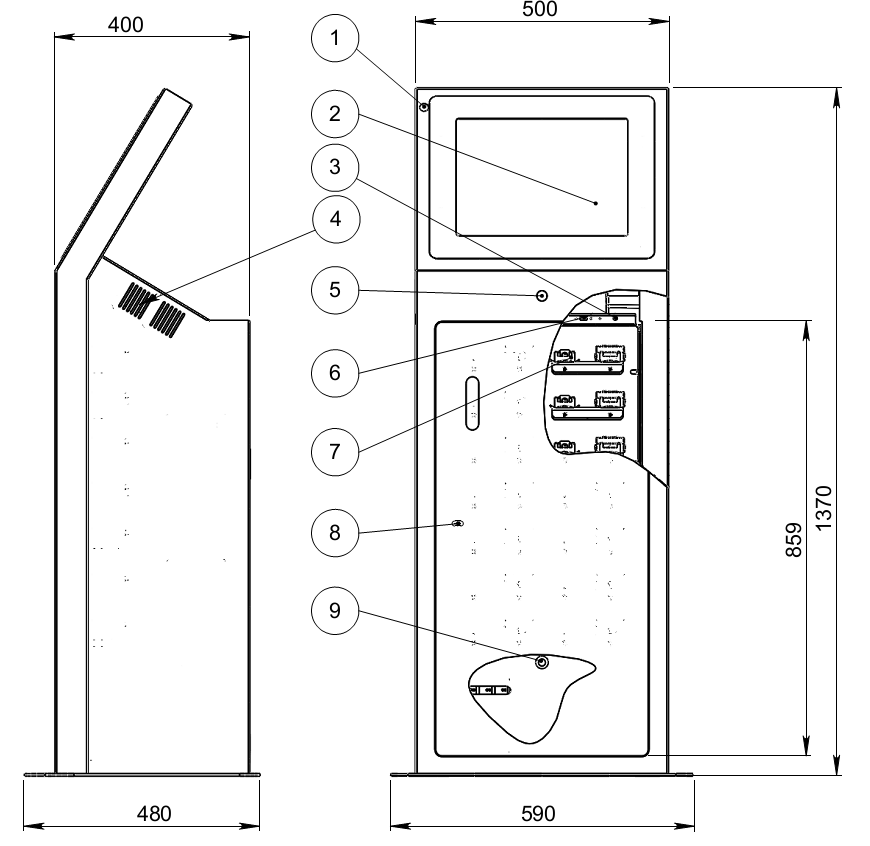 - Camera, – Sensor screen,  – Power on button,– Speaker,  – EM Marine card controller,  - USB 2.0 port,– Brackets for cameras– Mechanical door lock,  – Backup power system power on button.Data backup and charging DOZOR TERMINAL-6The Terminal-6 designed for professional use in middle-size systems. Specification of TERMINAL-6Ready for use, plug&play professional solution; Same-time connection up to 6 cameras for charging and data backup;Access is protected by passwords;4Tb memory for long-time data saving;Network functions with remote access;Built in professional software DOZOR Pro;USB 2.0- port for data backup to flash drive;Structure of TERMINAL-6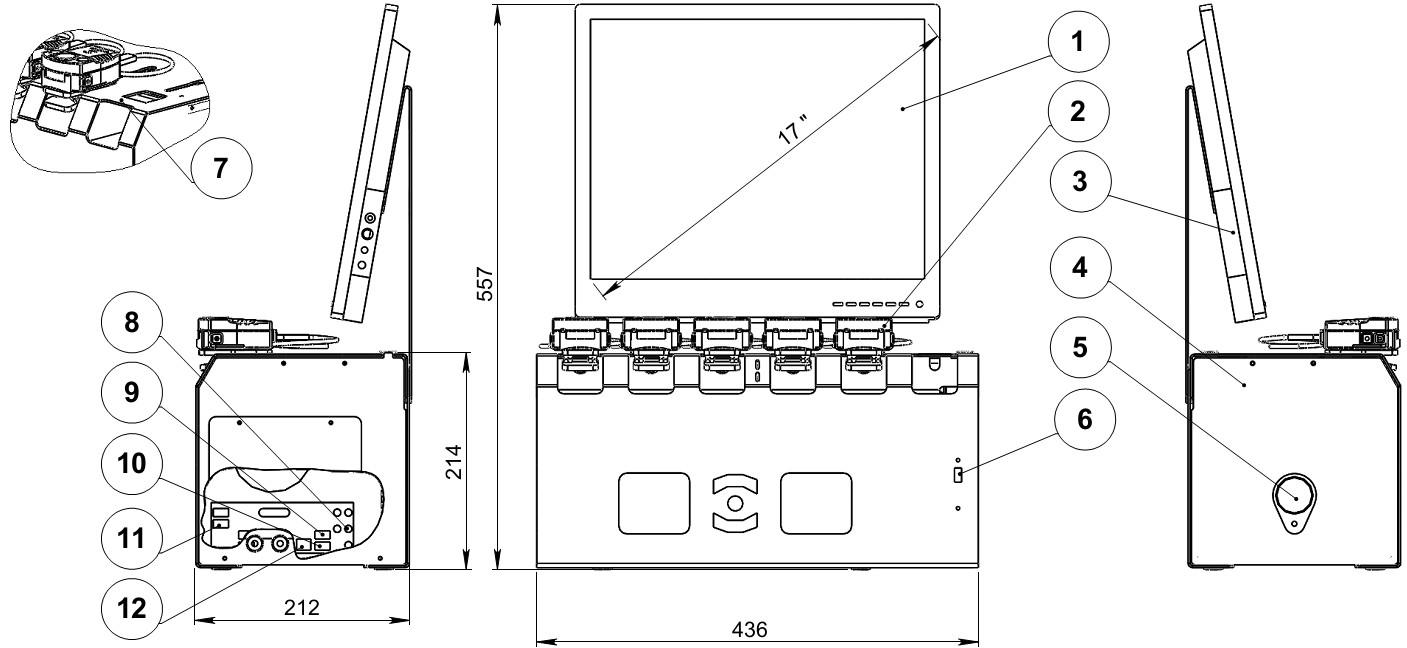 1-Monitor, 2-DOZOR body camera, 3-Speaker, 4-Case of the terminal-65-Power on/off button, 6- USB 2.0 port, 7-The socket for camera, 8-Audio jack,9, 10- USB-ports for wireless mouse and keyboard,11- USB-port, 12- Ethernet-port. Professional software for DOZOR body cameras – “DOZOR Pro”Functions of “DOZOR Pro” softwareMain purpose of “DOZOR Pro” software is backup records from DOZOR  body cameras and setting of cameras.“DOZOR Pro” software can be set up on Windows-based or Libux-based PC.Specification of “DOZOR Pro” software:-	graphical interface;-	backup of all or selected files;-	searching records by different criteria;-	playback of photos and video records;-	automatic delete of the records after selected period of time; -	comments to archived records;-	creating report of using cameras per period;-	recording of all actions of the operator; -	password protection of all actions with camera settings and records;  -	user management;-    personal protection, delete or backup selected records;-    screenshots;-	changing of all settings of cameras;-    log file creation and management-    remote access: 	-	searching records by different criteria;-	playback of photos and video records;	-	backup of selected files;	-      log file view;Interface of “DOZOR Pro” software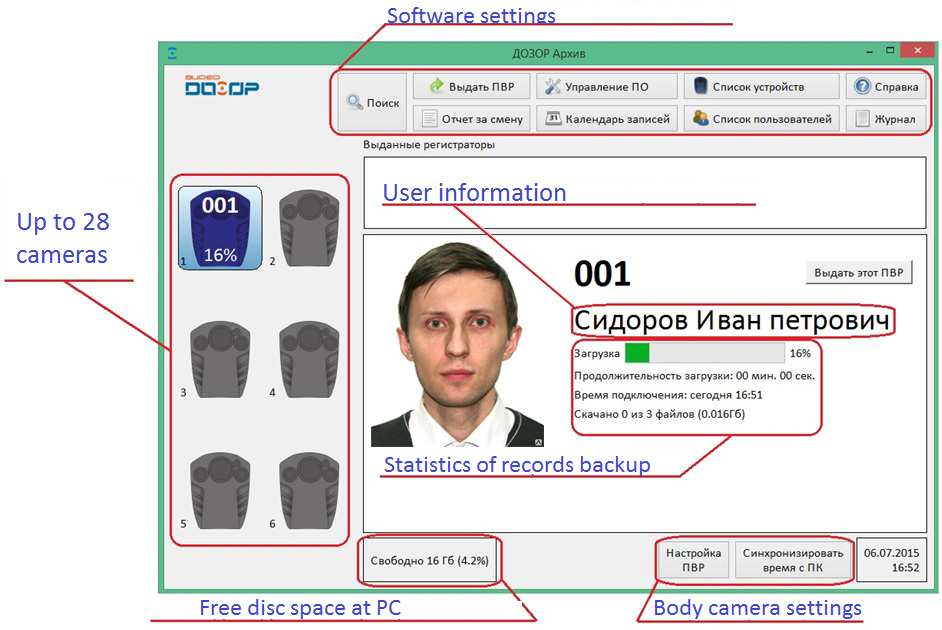 SW requirementsIBM PC compatible with Intel Atom 1,6GHz  or betterMemory – 1Gb or moreVideo memory 256Mb or more HDD free space 50Gb or moreWindows XP / Windows 7 / Windows 8 / LinuxCAMERACAMERAField of View:160 Degrees (diagonal angle), 135 Degrees (horizontal angle)Night Vision:Yes – Two built-in Leds, 1st – white  led, 2nd – IR led % & Ir cut filter for BW modeWaterproof, Working temp:Yes – IP65, -35℃— +55℃LEDs on case:Red – power, charging, Green - recordingDimensions, weight:~2.5" x 2.0" x 1.0"  ~  (75x55x25mm),  ~ 100gBATTERYBATTERYType:Built-in, Rechargeable, High-Capacity Lithium ionCharging Time/Format:3-5 hrs. / USB via computer, AC-adaptor, or a vehicle-adaptorBattery Life:7 hrs Continuous (2200mAh) / 8hrs Continuous (2600mAh) (2 types of batteries)(24 hrs. Continuous - w/ optional Portable Power-Pack/Charger)Battery Level:Visual Indicator and Audible AlarmVIDEO/IMAGE REVIEWVIDEO/IMAGE REVIEWVideo Output:MicroUSBVideo Transfer:USB 2.0Compatibility:Windows Operating SystemsViewing Options:Computer and Backup Terminal with VMS (up to 28 recorders same time)Functions of VMSDownload, playback, copy, store, screenshot, name cameras, setup cameras,  smart searchRECORDINGRECORDINGVideo Quality:Multiple Recording Resolutions
(1080p/30fps, 720p/30fps, 480p/30fps)Video Standards:NTSC and PALAudio:Yes - Built-in, High-Fidelity Microphone, Selectable On/OffDate & Time Stamp:Yes - Selectable On/OffImage “Snapshots”:Yes - Capture still images up to 5 MegapixelsStored Video, Length:~ 18 hrs. - w/ 32GB Storage (720p/30fps), ~ 12 hrs. - w/ 32GB Storage (1080p/30fps)Storage Capacity:Up to 32GB MicroSD (built in)Storage Level:Visual Indicator and Audible AlarmG-Sensor:Yes. Movement activated recordingSpecDataHousingMetal-vandalproofSize of the terminal1370х500х400 (± 10) mmBase size590х480 (± 10) mmWeight of the terminal95 (± 10)  kgNumber of supported Cameras28PC Intel Pentium 2Ghz, RAM 4GbHDD space24Tb (6 HDD by 4Tb)Operation systemWindows 8Sensor screen17’’ (TFT LCD)resolution (1280х1024) Electromechanical door lock +HID & EM Marine card controller+Backup interface1 USB 2.0 portBuilt in camera640x480pxlSpeaker+Backup power system+Power of  the terminalAC198-242V / 50Hz, 350wtWorking temperature+12… 35 оС